                      *HCT competency was assessed through direct observation, unless otherwise stated.Technician Name:                                              Examiner:                                             Date:                                              Technician Name:                                              Examiner:                                             Date:                                              Technician Name:                                              Examiner:                                             Date:                                              Technician Name:                                              Examiner:                                             Date:                                              Facility / Location:Facility / Location:Facility / Location:Facility / Location:Inspection Item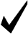 DescriptionCommentsRecord KeepingTechnician Certification (current/posted)DOEHRS-HCActive user / Demonstrate DOEHRS-HC loginDelete inactive/invalid users.DOEHRS-HCAccurate Audiologist/HCPM Admin default data DOEHRS-HCDemonstrate Add new user / update Examiner data DOEHRS-HCCurrent certification # in user profile DOEHRS-HCAccurate test facility UIC in user profile DOEHRS-HCUICs listed in DOEHRS PC are current How is this validated?  How often?DOEHRS-HCCreate, edit, & delete a UIC/WIC Demonstrate ability.DOEHRS-HCUIC database & SDOC list located on PC desktop Demonstrate search proficiency.DOEHRS-HCDoD components of UICs are not listed as "Other" Must be USN, USMC, etc.CalibrationVisual check of equipment CalibrationFunctional Listening check CalibrationBiologic calibration check (DD2217) Ensure accurate listener & audiometer info.Test AdministrationPT instructions, prep, seating, headset placementCorrect entry / edit of patient demographic dataHx / tinnitus questions answered by each patient Not gundecked by technician.Import records / DR InquireTest administration and type (2215/2216/Non-HCP)Track completion of required test(s).Perform manual audiometric testingDemonstrate edit / delete audiogramKnow when this is appropriate to do.Tympanometry (perform, interpret, referral criteria)If applicable.Patient Counseling / DispositionDetailed explanation of test results.HC Education / TrainingAppropriate/effective training delivered?Appropriate referral process to Audiology/Med ProviderReportsEnd of Day ReportWorkload captured in Electronic Health Record.ReportsLists, Forms, Reports, Audit TrailsUnderstanding of purpose / utilization.ReportsElectronic Health Record SOAP notesReview samples for accuracy/standardizationData RepositoryCurrent / Active DR Acct / Demonstrate DR loginUser must have *.mil email account.Data ManagementBackup data to external or shared driveFrequency / success.Data ManagementDaily data export / verification of successCheck DR upload history/status.Data ManagementVerify current database version and lookup tablesHPDsOtoscopy performedCorrect otoscopy technique observed?HPDsHPDs are re-fitted on STS patientsCorrect fitting technique observed?HPDsCounseling on HPD care & useHPDsAccurate HPD info recorded in DOEHRSHPDsHPD fittings are documented in patient recordCodingCoding under correct clinicCorrect templates / ICD codes / CPT codesCorrect MEPRS code used in EHR and DMHRSi# Health Records Reviewed:                             Errors Noted:                            Pass / Fail / Re-train / Re-assess:# Health Records Reviewed:                             Errors Noted:                            Pass / Fail / Re-train / Re-assess:# Health Records Reviewed:                             Errors Noted:                            Pass / Fail / Re-train / Re-assess:# Health Records Reviewed:                             Errors Noted:                            Pass / Fail / Re-train / Re-assess:Summary / Comments / Plan of Action:Summary / Comments / Plan of Action:Summary / Comments / Plan of Action:Summary / Comments / Plan of Action: